Plan zajęć prowadzonych zdalnie04.05. 2020r. - 08.05.2020r.Podczas lekcji on line realizowana jest podstawa programowa. Nauczyciel prowadzi lekcję na żywo.  Matematyka kl.6  poniedziałek 04.05Temat: Graniastosłupy proste – zadania.Rozwiąż zadania: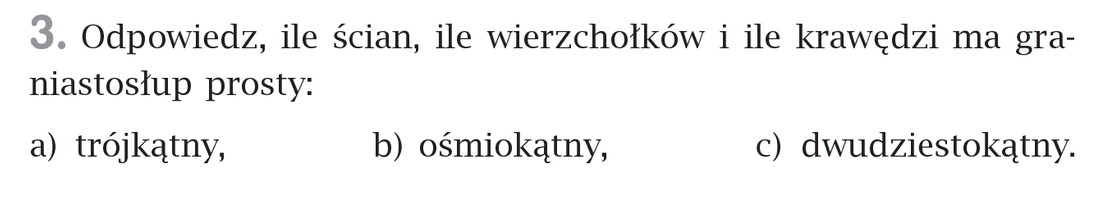 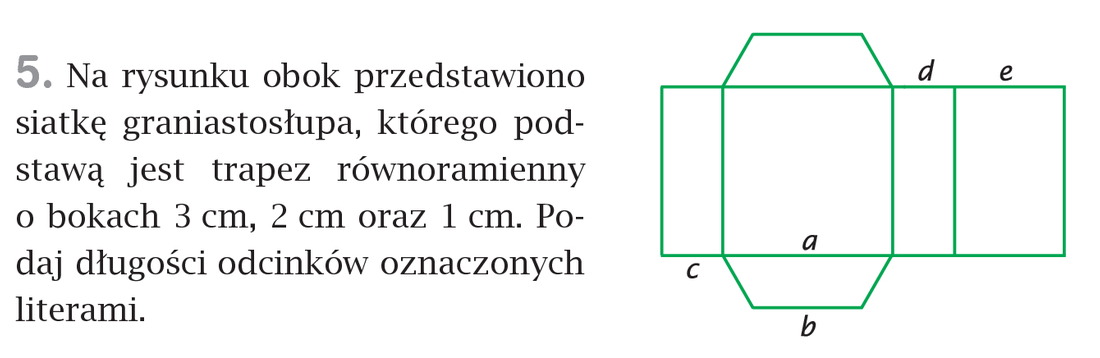            W zad. 7 obliczymy  tylko pola ścian bocznych bez podstaw. Narysuj rysunek pomocniczy.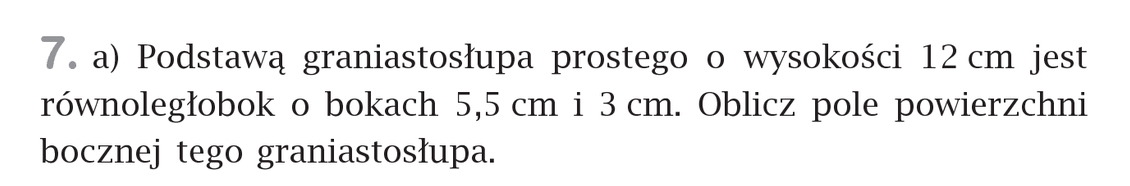 Zadanie 9 proszę przesłać do oceny. Pamiętaj, że pole jednej  małej ściany jest kwadratem o  wymiarach    1cm∙1cm=1. Wystarczy dobrze przeliczyć ściany. Np. 1 - P=26( 7 z przodu,7 z tyłu i na około liczymy i dodajemy ). 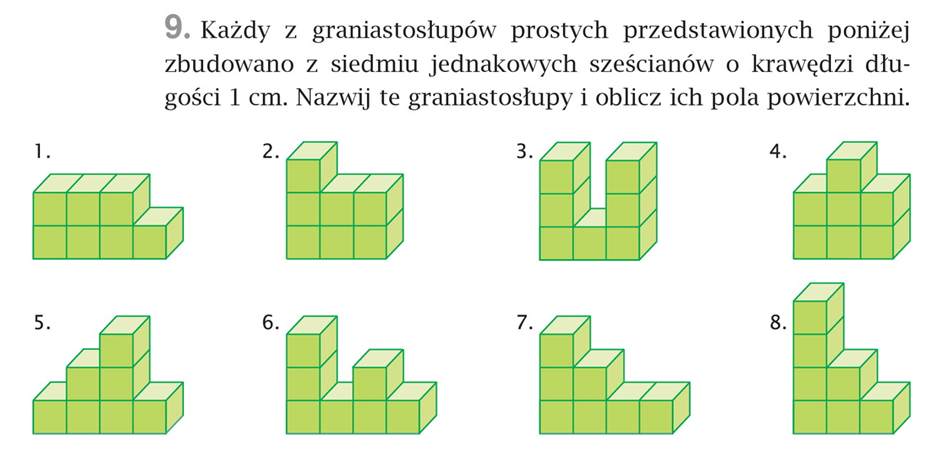 Matematyka kl.6  środa  06.05Temat: Graniastosłupy proste – sklejanie modeli .Proszę narysować  siatkę graniastosłupa o dowolnej podstawie , skleić model. (Przykładowe siatki są w podręczniku na stronie 223). Przesłać zdjęcie do oceny.Matematyka kl.6  czwartek  07.05, piątek 08.05.Temat: Objętość graniastosłupa.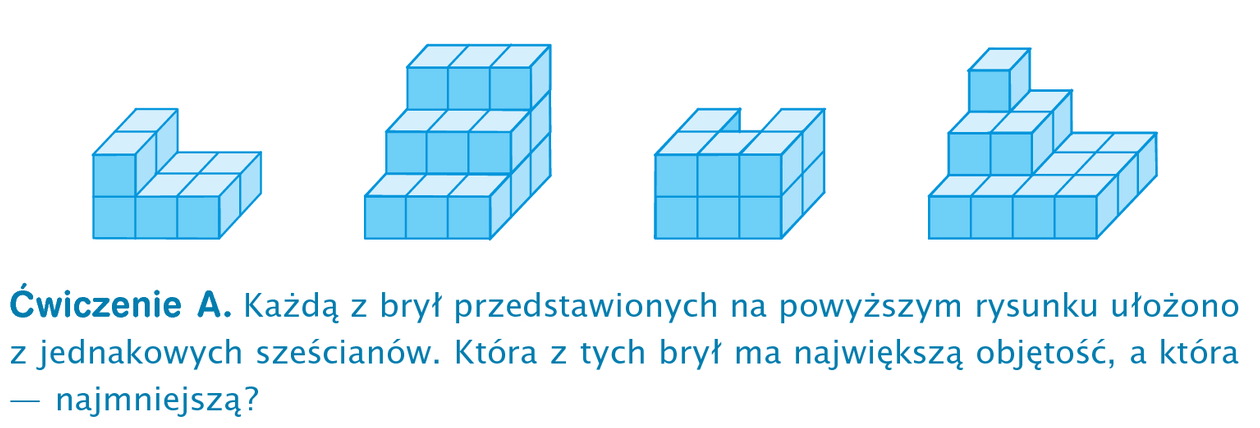 Zapisz rozwiązania ćwiczenia A w zeszycie.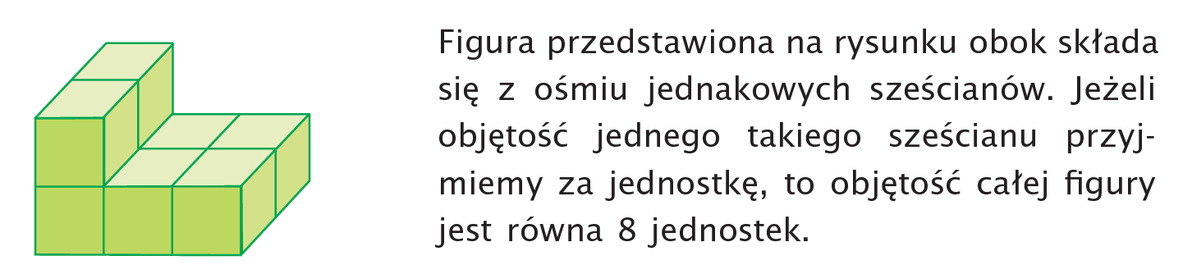 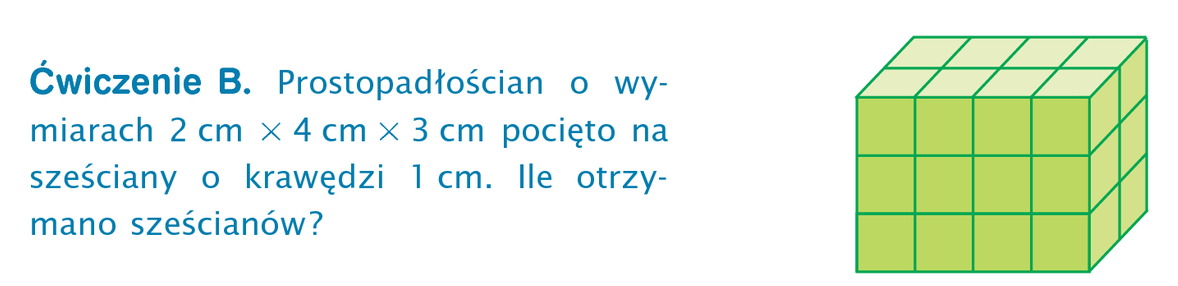 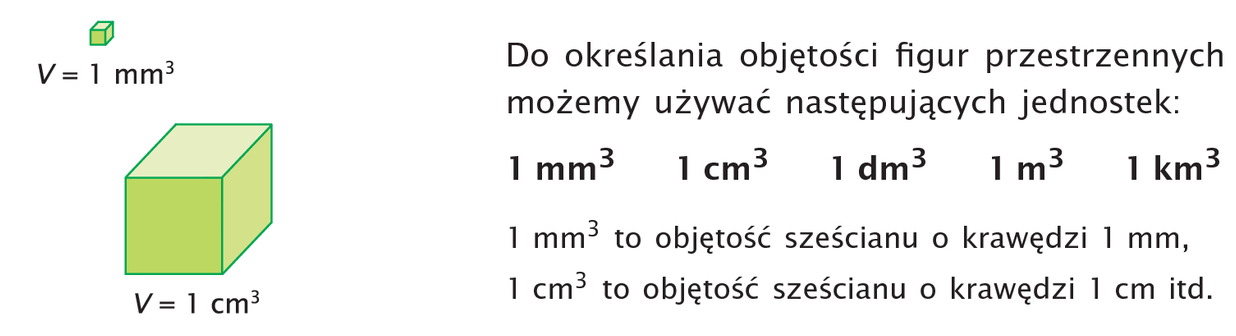 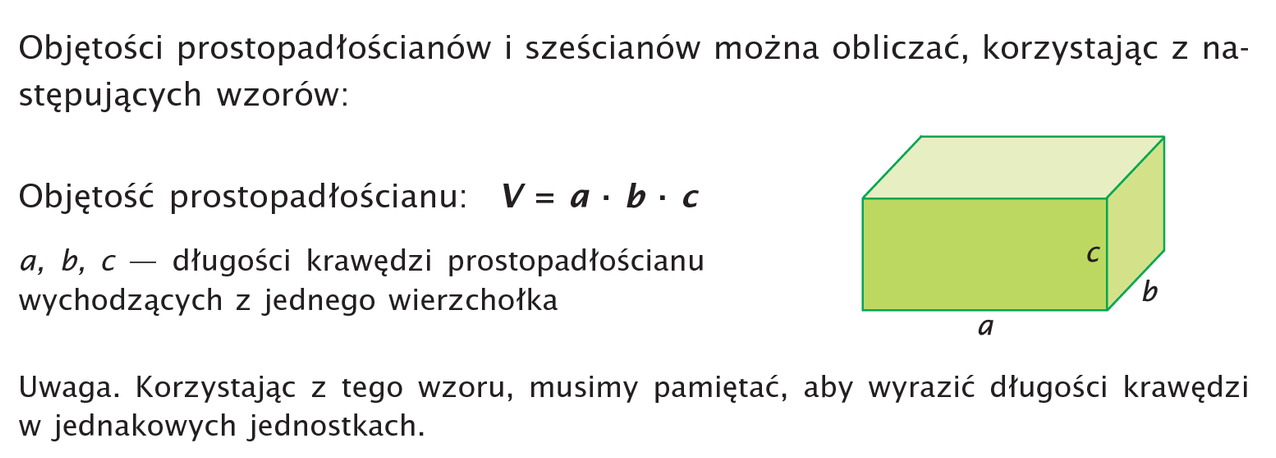 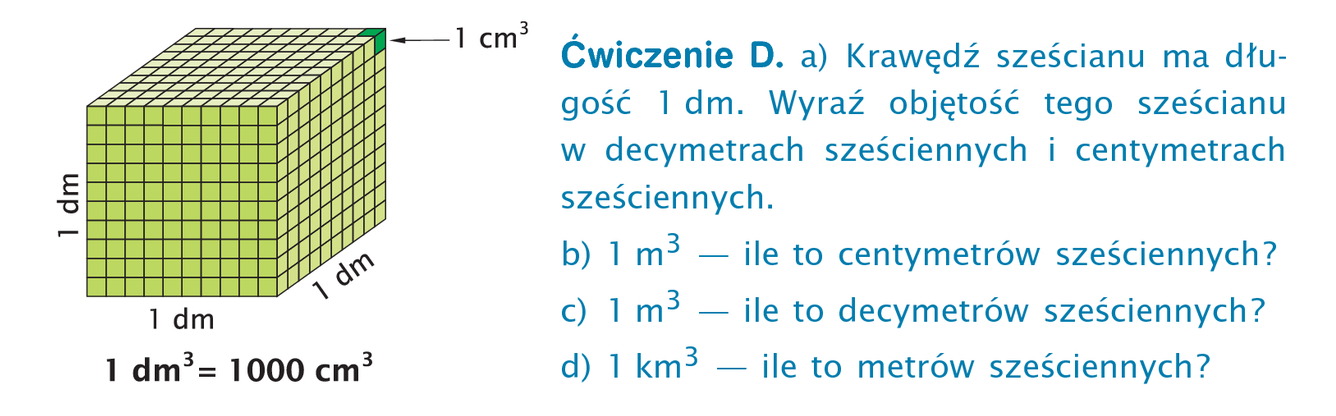 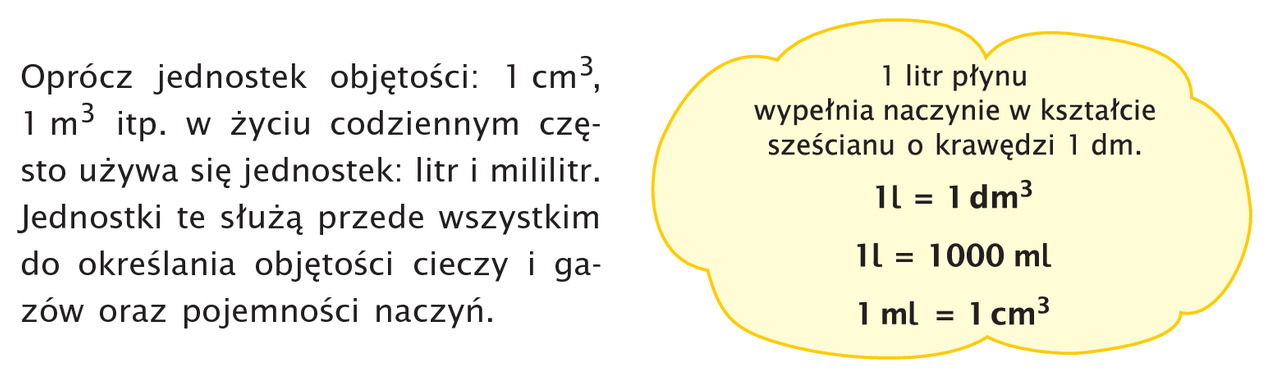 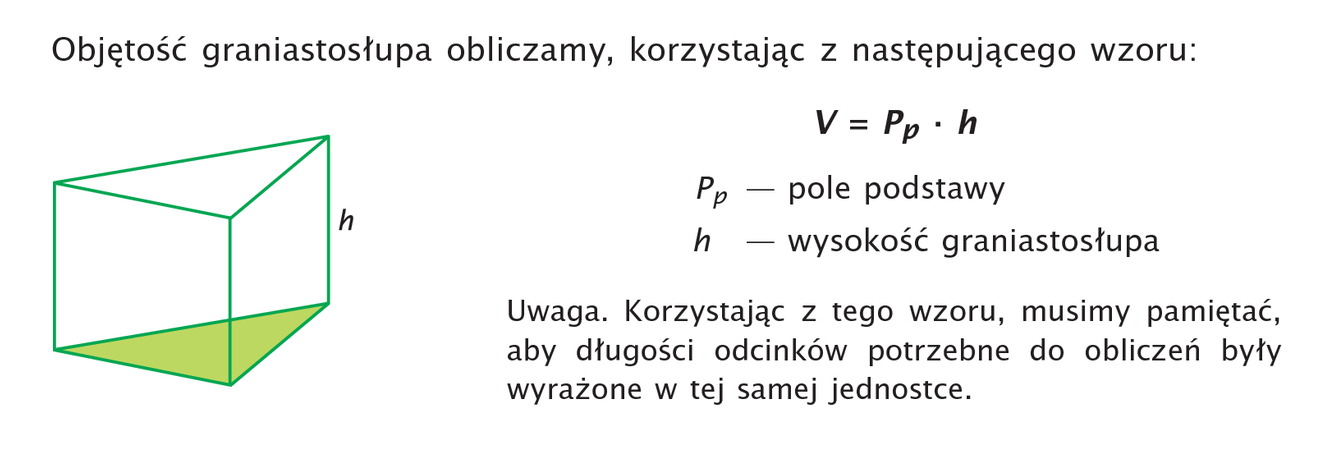 